CİHAZIN KULLANMA TALİMATIGüç kablosu prize takılır.Aletin çalışma talimatnamesine uygun olarak kalibrasyonu yapılır. 40 NTU’dan daha az bulanıklıkların ölçümünde, numune iyice karıştırılır. Hava kabarcıkları kayboluncaya kadar beklenir. Numune Türbidimetre tübüne yerleştirilir, bulanıklığı doğrudan doğruya aletin skalasından veya bulanıklık kalibrasyon eğrisinden okunur. 40 NTU’dan daha büyük bulanıklık içeren numunelerin seyreltilerek bulanıklıkları 30-40 NTU sınırına düşürülür. Orijinal numunenin bulanıklığı, seyreltik numunenin bulanıklığı ve seyreltme faktörü yardımı ile hesaplanır. Örneğin, 1 hacim numuneye, 5 hacim bulanıklık içermeyen su ilave edildiğinde, seyreltik numunenin bulanıklığı 30 NTU ise; orijinal numunenin bulanıklığı 180 NTU’dur.Alette önceden kalibre edilmiş bir skala yoksa, kalibrasyon eğrisi hazırlanarak alet ayarlanır.Numune tüpü olarak  renksiz, cam tüpler kullanılmalı, tüplerin içi ve dışı çok temiz olmalıdır. Üzerinde leke ve tuz varsa yumuşak kağıt ile temizlenmelidir. Numune tüpleri içinde okuma esnasında hava kabarcıklarının olmamasına dikkat edilmelidir.Deney sonunda aletin fişi prizden çekilir.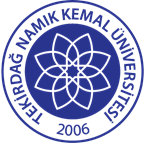 TNKÜ ÇORLU MÜHENDİSLİK FAKÜLTESİ ÇEVRE MÜHENDİSLİĞİTÜRBİDİMETRE (BULANIKLIK) ÖLÇER CİHAZI KULLANMA TALİMATIDoküman No: EYS-TL-312TNKÜ ÇORLU MÜHENDİSLİK FAKÜLTESİ ÇEVRE MÜHENDİSLİĞİTÜRBİDİMETRE (BULANIKLIK) ÖLÇER CİHAZI KULLANMA TALİMATIHazırlama Tarihi:13.04.2022TNKÜ ÇORLU MÜHENDİSLİK FAKÜLTESİ ÇEVRE MÜHENDİSLİĞİTÜRBİDİMETRE (BULANIKLIK) ÖLÇER CİHAZI KULLANMA TALİMATIRevizyon Tarihi:--TNKÜ ÇORLU MÜHENDİSLİK FAKÜLTESİ ÇEVRE MÜHENDİSLİĞİTÜRBİDİMETRE (BULANIKLIK) ÖLÇER CİHAZI KULLANMA TALİMATIRevizyon No:0TNKÜ ÇORLU MÜHENDİSLİK FAKÜLTESİ ÇEVRE MÜHENDİSLİĞİTÜRBİDİMETRE (BULANIKLIK) ÖLÇER CİHAZI KULLANMA TALİMATIToplam Sayfa Sayısı:1Cihazın Markası/Modeli/ Taşınır Sicil NoJENWAY DRT 15CEKullanım AmacıBulanıklık ÖlçerSorumlusu	Prof.Dr.Lokman Hakan TECER (Bölüm Başkanı)Sorumlu Personel İletişim Bilgileri (e-posta, GSM)lhtecer@nku.edu.tr